Profesor (s): Nicolás Carrasco, Cristian Meneses Ítems I Es necesario que revises el siguiente material de apoyo: https://earthobservatory.nasa.gov/global-maps/MOD14A1_M_FIRE, se muestra en el enlace desde el 2000 hasta el 2020 los focos de fuegos en un mapa global y además de consultar el PPT trabajado durante la clase: “Soberanía Alimentaria” Hace 20 años que un naciente movimiento de las y los campesinos del mundo articulados en La Vía campesina, llega al principal escenario internacional, ante la Organización de las Naciones Unidas para la Agricultura y la Alimentación (FAO), que reunía a los gobiernos en la “Primera Cumbre Mundial de la Alimentación” (13-17 noviembre de 1996) con la finalidad de tomar urgentes medidas y formular un plan de acción conducente para hacer frente a unos de los grandes flagelos que asistía a la humanidad ante la pavorosa cifra de 680 millones de hambrientos en el mundo. (Rodríguez, 2016.p.4)Tomando en cuenta los materiales de apoyo antes mencionados y los principios de la Soberanía Alimentaria entregado por la Organización de las Naciones Unidas para la Alimentación y la Agricultura, ocupando al menos dos principios (ejemplo: Pone en valor a los proveedores de alimentos y Es compatible con la naturaleza.)  1) ¿Qué cambios crees tú que permitirán mejorar nuestras  relaciones entre seres humanos que posibilitaran una mejor interacción entre espacio geográfico y sociedad?  Lee el siguiente texto luego responde las preguntas:Ítems II Lee el siguiente texto para  responder las preguntas que están a continuación Las inundaciones, sequías, tormentas y otras formas de clima extremo se ven exacerbadas por el cambio climático. Afortunadamente, la naturaleza también puede ofrecer soluciones útiles. La existencia de sistemas naturales sanos, como bosques, turberas y humedales, es indispensable para la absorción de carbono y para ayudar en la adaptación a los impactos del cambio climático. Detener la pérdida y degradación de los sistemas naturales y promover su restauración tienen el potencial de contribuir a más de un tercio de la mitigación total del cambio climático que según los científicos debe lograrse para 2030.Fuente: Unión Internacional para la conservación de la naturaleza (2015). Soluciones de la naturaleza para los desafíos globales. Suiza. ¿De qué manera se logra mitigar el cambio climático al restaurar los sistemas naturales degradados? Argumenta tu respuesta. ¿Por qué mitigar el impacto climático disminuye el riesgo de desastres naturales? Fundamenta tu respuesta a través de un ejemplo. Autoevaluación: Te invitamos a desarrollar este ítem marcando con una X, según corresponda tu percepción en la columna del emoji que te identifica según los indicadores. El emoji con estrellitas en los ojos es siempre, el emoji con un monóculo en el ojo es ocasionalmente y el emoji que muestra los dientes es escasamente. Guía de Autoaprendizaje “Soberanía Alimentaria y Desarrollo Sustentable ” 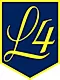 Historia, Geografía y Ciencias Sociales – 3 Medio. Guía de Autoaprendizaje “Soberanía Alimentaria y Desarrollo Sustentable ” Historia, Geografía y Ciencias Sociales – 3 Medio. Nombre:Curso: 3MEDIO En esta guía trabajarás el OA 01,OA 08 OA O1: Explicar el espacio geográfico como una construcción social producto de las interacciones entre los grupos humanos y el medio, que influyen en las múltiples dimensiones de la vida en sociedad. OA 08: Investigar desafíos actuales que enfrentan distintas economías desarrolladas y en vías de desarrollo para alcanzar el bienestar del individuo y la sociedad, en relación con el crecimiento económico, la interdependencia, la promoción de una economía sustentable y la equidad.En esta guía desarrollarás las siguientes habilidades: OAH b:Hacer conexiones entre fenómenos, acontecimientos y/o procesos de la realidad, considerando conceptos como multidimensionalidad, multicausalidad y multiescalaridad, temporalidad, variables y patrones.  OAH f: Elaborar juicios éticos de manera rigurosa y basados en conocimientos disciplinar sobre hitos, fenómenos, procesos, ideas, acciones de personas entre otrosEl (Objetivo, propósito, meta, etc.) de esta guía es: Explicar el espacio geográfico como una construcción social, en la cual  la interacción humana influye en diversos aspectos y  dimensiones de la sociedad y los sujetos que la componen. Siendo la soberanía alimentaria y el desarrollo sustentable ejemplos de nuevas formas de construcciones del espacio geográfico. Las temáticas a trabajar corresponden a la soberanía alimentaria y desarrollo sustentable, las cuales, representan fenómenos de multidimensionalidad y multiescalaridad. En este sentido, revisar o indagar en los cambios producidos al espacio socialEl (Objetivo, propósito, meta, etc.) de esta guía es: Explicar el espacio geográfico como una construcción social, en la cual  la interacción humana influye en diversos aspectos y  dimensiones de la sociedad y los sujetos que la componen. Siendo la soberanía alimentaria y el desarrollo sustentable ejemplos de nuevas formas de construcciones del espacio geográfico. Las temáticas a trabajar corresponden a la soberanía alimentaria y desarrollo sustentable, las cuales, representan fenómenos de multidimensionalidad y multiescalaridad. En este sentido, revisar o indagar en los cambios producidos al espacio socialIndicadores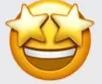 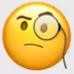 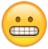 Me he comprometido con el desarrollo de la guía deaprendizajeMi actitud hacia las actividades de la asignatura ha sido…Me he esforzado en superar mis dificultades.He contactado al profesor/a para resolver dudas.Me siento satisfecha con el trabajo realizado.He enviado las guías desarrolladas.